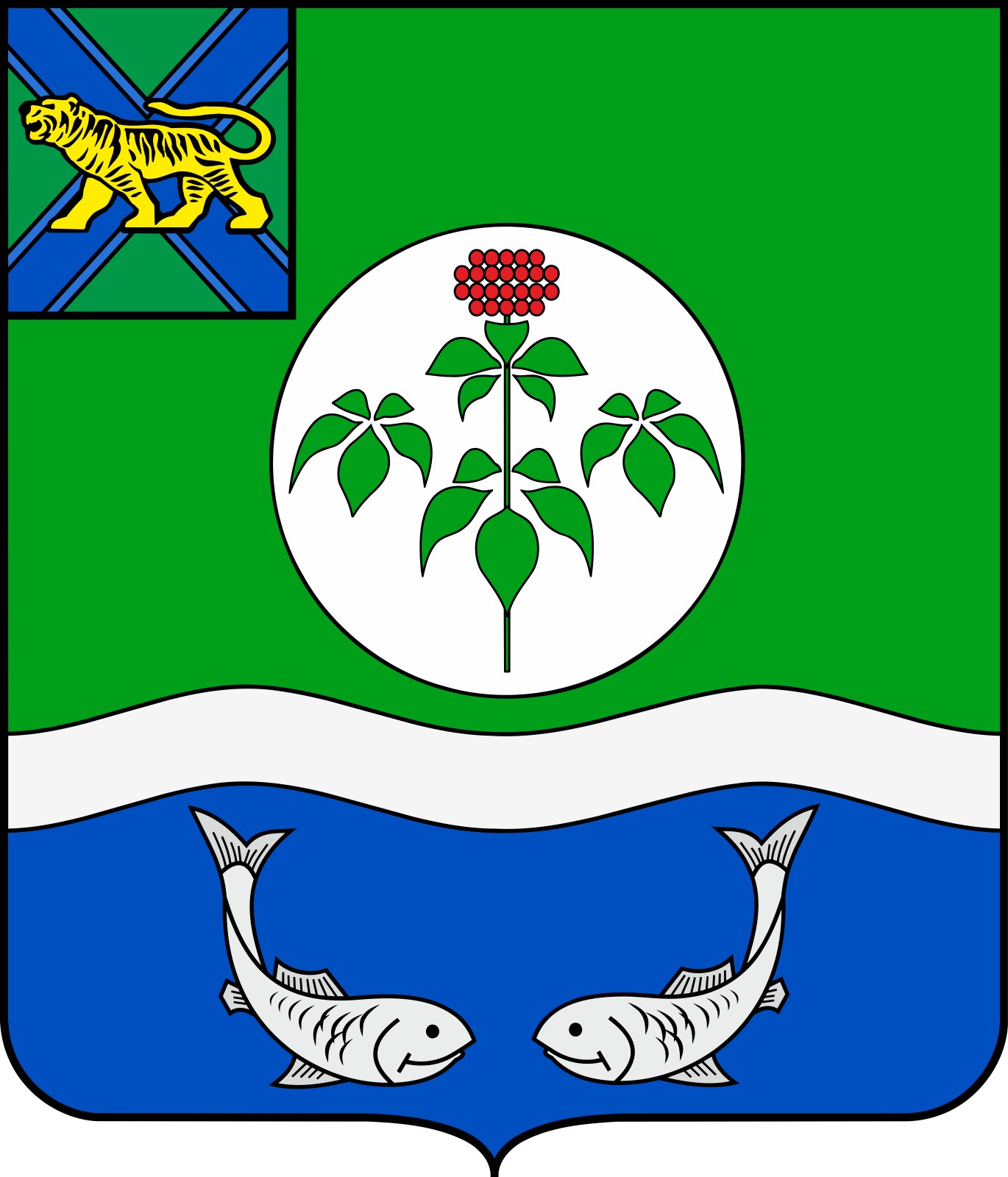 ДУМАОЛЬГИНСКОГО МУНИЦИПАЛЬНОГО РАЙОНАПРИМОРСКОГО КРАЯРЕШЕНИЕ                  В соответствии с Законом Приморского края от 4 июня 2014 года № 436-КЗ «О наградах Приморского края», решением Думы Ольгинского муниципального района от 4 июня 2020 года «О Порядке возбуждения ходатайства о награждении почётным знаком «Семейная доблесть», Дума Ольгинского муниципального района РЕШИЛА:1. Ходатайствовать о награждении      почетным знаком Приморского края «Семейная доблесть» III   степени семейную пару – Харитонова Валерия Викторовича и Харитонову Людмилу Александровну, проживающих в с. Пермское Ольгинского муниципального района.                      2.  Настоящее решение направить главе Ольгинского муниципального района для подготовки отзыва и последующего направления в Комиссию при Губернаторе Приморского края по наградам Приморского края.3. Настоящее решение вступает в силу со дня  подписания.Председатель Думы Ольгинскогомуниципального    района                                                                    А.Е. Коротков     22 сентября 2020 года                   пгт Ольга№239 О возбуждении ходатайства о награждении почетным знаком Приморского края «Семейная доблесть» III      степени